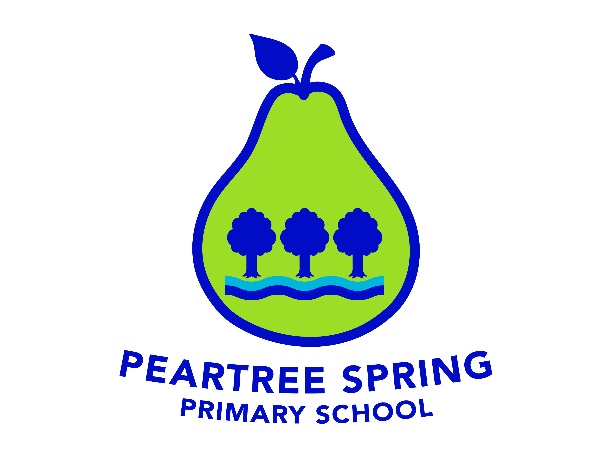 Peartree Spring Primary SchoolPolicy ReviewPeartree Spring Primary SchoolBehaviour and Discipline Policy ContentsSchool aimsCharter of Rights and ResponsibilitiesHome School AgreementPromoting good behaviourUseful strategiesCircle time, Golden time and School CouncilProceduresSanctionsProcedures to follow if rules are brokenResponsibilitiesLevel 3 and Loss of Golden Time letters home to parents – see Appendix 1School AimsThe well-being of our children is paramount and we aim to equip them with the skills needed to be well-balanced, happy, confident and healthy members of British society.  We aim to develop understanding of their personal responsibility towards themselves and others so that they flourish as individuals within the community.  We strive to provide a nurturing culture in which all children are valued, heard and supported.  Our goal is to ensure that our children feel safe and know how to ask for help.     Through the promotion of self-discipline by positive encouragement, we aim to secure within the school, acceptable standards of behaviour, a proper regard for authority and concern for the environment.Provide an appropriate, safe, secure climate to enable the children to acquire the attitudes, values, knowledge and skills which will enable them to grow up into successful, well informed adults.Everyone at Peartree Spring Primary School are to be secure in their knowledge of the school guidelines on behaviour, bullying and racial harassment.Definition of disciplineDiscipline is a system of rules for good behaviour and should aim to develop:Self-discipline and acceptance of responsibility for one’s own actions.Conditions for an orderly school community in which effective learning can take place.Mutual respect for all members of the school community and a proper concern for the environment.Peartree Spring Primary SchoolWhole School Rights Respecting Schools CharterWritten by the Rights Respecting Steering GroupAt Peartree Spring:We all have the right to relax and play, (Article 31). We all have the right to be safe, (Article 19). We all have the right to be healthy, (Article 6, 24). We all have the right to an opinion and be listened to, (Article 12). We all have the right to meet together and join groups, (Article 15).  We all have the right to receive information, (Article 13). We all have the right to help, support and special care if we need it, (Article 23). We all have the right to be the best we can, (Article 29). We all have the right to use our own language and follow our own religion, (Article 14, 30). At Peartree Spring we all have a responsibility to:Help, respect and welcome each other.Ensure that everyone feels safe. Behave, be polite and work to the best of our ability.Share and look after resources and equipment.Listen to each other’s opinions and ideas. Be smart and punctual and prepared for learning.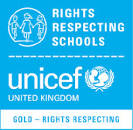   CHILD’S NAME																DATE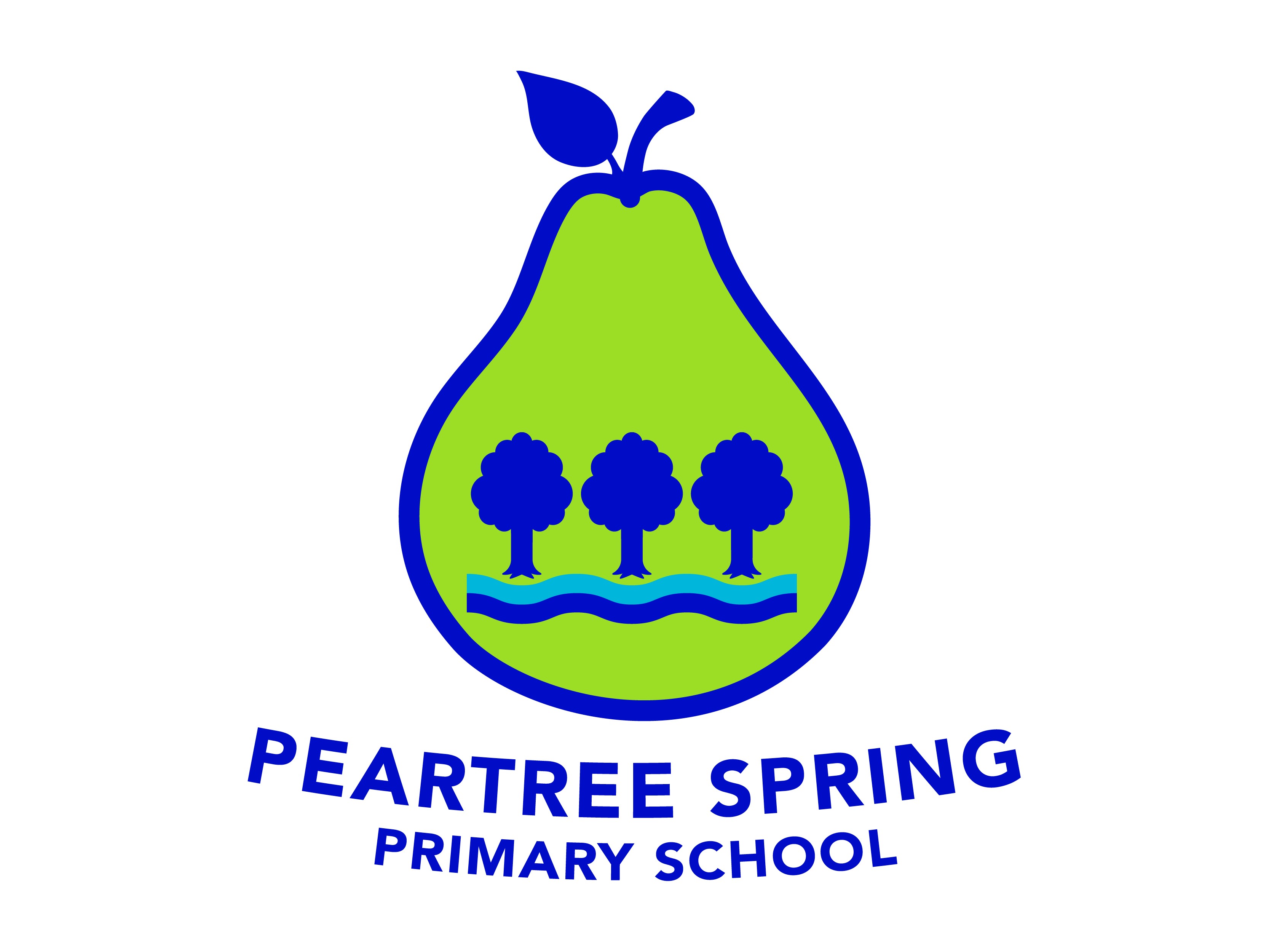 ___________________    													           __________________Promoting Good BehaviourOur emphasis should constantly be on prWe praise and reward positive behaviour by:Giving praise in the classroomSending a child to other adults for praiseBehaviour and effort stickersTeam pointsHeadteacher’s / Deputy Headteacher’s stickersStar of the week, published in the school newsletterCelebration assembliesPeartree Star Child stationery set rewardsGolden TimeThese rewards are given to reinforce and encourage further good behaviour. The whole school community provides these incentives and rewards. Rewards may be given to an individual, group or whole classes working together.USEFUL STRATEGIES FOR THE PROMOTION OF GOOD BEHAVIOURPublic praise and private criticismPublic acknowledgement of good behaviour can be very powerful in a positive way.  Usually, criticism should be as private as possible; lowering a child’s self-esteem is likely to increase misbehaviour, if not now, later.  Avoid being on one side of the classroom and telling the child off on the other side.The audience provided by the rest of the class can prove rewarding for the child as well as making the rest of the class feel ‘told off’ too.Some children find direct praise hard to handle so praise should be as descriptive as possible and you should be sensitive to the impact.  Perhaps allow the child to hear you telling someone else how well he or she has done.Praise can also be non-verbal: a smile, a thumbs-up or a sticker.  Expand your vocabulary for praise.Three positives before a negativeThis can apply to individuals as well as to classes.  Before criticising a child’s work or behaviour, aim to have made three positive contacts with them beforehand.  They will usually be more receptive to what you have to say.Within the class, aim to appreciate three children before criticising one.  The lesson children will learn is that they are more likely to get attention when they behave or work well than when they behave badly.Acknowledge feelingsChildren often misbehave because they feel upset.  One reason for this can be to attract adult attention to their bad feelings in the hope that they will get some help with them.  Acknowledging the child’s feelings can pre-empt them resorting to other ways to get your attention.Give them a choiceGive children a choice as often as possible.  This can be as simple as deciding which piece of work they want to do first.  Being given choices increases a child’s sense of independence, which in turn contributes to the development of their self-esteem.Being consistentChildren have a need for the world to be as reliable as possible.  When staff act consistently and reliably, they make the child feel safer and therefore less anxious.  This in turn will make it less likely for events to trigger off bad behaviour.Model desired behaviourIt is important for adults within the school to model the kinds of behaviour that they expect from children in terms of respect, concern, fairness, how to apologise, how to resolve difficulties fairly and amicably.  Dealing with difficult behaviour can trigger feelings of anger, irritation, disappointment or even despair.  It is better to avoid communicating these feelings.  Responses should be low key and matter of fact.Scan the classroom Teachers who seem to know what is going on even before it has started and seem to have eyes in the back of their head impress children.  Put yourself in a position where you can see what is going on and scan for children who are off-task.  Re-direct children before behaviour has become disruptive.Listen for changes in patterns of conversation, which might indicate off-task behaviour.  Make your presence felt by a look or by repositioning yourself.Listen to childrenListen to children and make them feel significant.  It is important to make children feel aware that you recognise their feelings … “You seem cross, did something happen?”Follow up concerns raised and complaints made, even if you need to say that you will deal with it later.  Children need to feel able to share things with us and for issues not to be driven ‘underground’.Maintain frequent contactAim to make fairly frequent task-centred contact with all children.  This will communicate that attention is predominately given for behaving well and meeting the needs of the situation appropriately.  For children who have difficulty maintaining concentration on their work, ensure you make very frequent contact with them.  Notice what they have already achieved, ask what they have to do next and remind them that you will be back to check on them.  This concentrates on communication about the task and gives contact between the child and teacher.Pre-empt disruptive behaviourIf a child is off-task, the important tactic is to return their attention to the task, before they actually become disruptive.Be aware of yourselfWhen dealing with disruptive incidents, consider the followingYour position in the classYour proximity to disruptive childrenYour facial expressionYour tone of voiceYour postureYour choice of wordsThe use of eye contactDo they all communicate your confidence and authority?  Do they tend to reduce the temperature or raise it?Catch them being goodThis can be hard with some children but it is usually more important for them than for many others.  Noticing and acknowledging anything in the direction that the adult wants the child to take, will encourage and reinforce that movement.USEFUL STRATEGIES FOR THE PROMOTION OF GOOD BEHAVIOURTHINGS TO ‘CATCH THEM BEING GOOD’ AT:Coming into the classroom quickly and quietlyTreating books and equipment carefullyLooking at the teacher quickly and quietly when asked to listenStarting work quicklyFollowing an instruction the first time askedKeeping books and possessions tidyKeeping physical appearance tidyBeing politeMoving from one task to another without teacher remindersTidying and cleaning upGetting all equipment needed for a task without being toldWorking hard on a piece of workTelling the truthHolding the door open for someoneListening quietly, looking at the speaker, paying attentionHanding homework in on timeLining up quickly and quietlyCatching up with unfinished work or work missed due to absenceBeing a good friendSaying please and thank youWilling to answer questions and make a contribution to group discussionsAsking for help when they need itRemaining calm in a difficult situationWalking quietly around schoolSharing equipment or activity with a classmateListening well in assemblyTaking a lot of care or putting thought into a piece of workWorking well with a group of classmatesFinding something appropriate to do when they have finished work earlyListening to another’s point of viewSpeaking well in front of a large groupTelling an adult of a problem in the playground rather than fightingBeing willing to try something new or difficultLetting an adult know if someone is bullying another pupilAsking before they borrow somethingCarrying out a classroom job willingly and doing it wellTaking a visitor to their destination rather than just directing themOffering to help without being askedBringing appropriate books and equipment to the lessonTaking turns and waiting for othersCircle Time, Golden Time, Time In Room and School CouncilCircle TimeEach class has a circle time meeting once a week. The purpose of these meetings is to make each child feel a more valued and committed member of the class. Through shared discussion and co-operative games / activities, each child has the chance to contribute and should feel listened to.Golden TimeThis is a time of special choice that takes place once a week in each class. It lasts for 25 minutes. Children are encouraged to choose from a variety of planned activities and games. Some classes opt to use the ICT resources, the hall, or the playground. Each child begins the week with 25 minutes of Golden Time. Pupils may lose Golden Time for breaking the Charter of Rights and responsibilities, but can earn Golden Time back by turning round their behaviour. Children who repeatedly and wilfully break the Charter of Rights and Responsibilities will lose an amount of Golden Time and their behaviour will be recorded in the class incident book. Loss of Golden Time will be visibly measured using a timer. Children may join Golden Time once their lost time has passed. Every child has a safeguarded 5 minutes in order that they get a taste of how special Golden Time can be.School CouncilThis is an opportunity for children to raise school issues and to have a voice in the running of the school. The elected members of the School Council meet fortnightly with a lead teacher to raise concerns, discuss issues and thank others.  Time In Room The ‘Time In Room can be used as a pre-emptive approach to supporting pupils and/or as a ‘reward choice’ for positive behaviour. Playtime and Lunchtime BehaviourFollowing our Charter of Rights and Responsibilities, we expect our children to behave well at all times – both in the building and at playtimes. We believe that it is important to see that playtime behaviour also plays a part in our behaviour policy. Children who are helpful and kind in the playground have stickers given to them by the staff on duty to reward them. Every week the MSAs will nominate a child from each class that has shown outstanding behaviour. Procedure to Follow if Rules Are Broken in the Classroom and on the Playground.Teachers have the right to teach and pupils have the right to learn. Children who break our school rules stop teachers from teaching and stop themselves and others from learning.There are times in every classroom when children disrupt others. School procedure begins when a child has been given a chance to correct their behaviour and has chosen not to do so. A record any persistent disruption is kept on CPOMS by class teachers so that over time, improvements can be seen. If initial behaviour strategies are not working we then employ the levels below:LEVEL 1Strategies developed in the classroom.Examples of things to say or to do include:Using directed language:[Child’s name] you are [state behaviour and give instruction]The key element of this is that the adult must give the child direction and be very specific as to what behaviour they must cease. This should not be a request, but a direction.Eg. Bradley, stop banging the table, you are disturbing others. Thank YouAdult must then state that this is the child’s first warningPLAYGROUND LEVEL 1Use the same technique as above and state that this is the first warning and that the child’s behaviour is being monitoredLEVEL 2The child is directed to time out by the adult in charge/year group leader and told what behaviour the adult considers to be unacceptable. This should be a timed period and the time should be visually displayed using a timer / sand timer etc. It should be no longer than 15 minutes.Child should be directed to time out using the same style of language as above.Once the child returns to the lesson, should a further reminder need to be given, it will result in the loss of Golden Time. Should a further reminder be needed, the child will be moved to Level 3.PLAYGROUND LEVEL 2The Child is taken to the teacher on duty.  The child is told what behaviour they are displaying and what about it is unacceptable.  The child is told that it is a level 2 warning. After 10 minutes, represented visually by a timer, the child should be given the opportunity to return to the playground, with a reminder of what behaviour is expected. LEVEL 3If a child displays behaviour which is deemed to be unacceptable such as physical or verbal aggression, the class teacher/ teacher on duty will request support from a member of the SLT. If the behaviour is deemed to be a Level 3 a phone call will be made to the parents to inform them of the inappropriate behaviour.   The child will be sent to their foster class to complete their learning.  The child should not return to their normal class for at least 1 session. A member of SLT will issue a Level 3 letter that states that the child has had to spend a period of time out of the classroom during that day. Persistent Level 3 behaviour may result in a suspension. This does not affect the Headteacher’s right to take immediate action in the case of any serious incident. Appendix 1 – letter to parents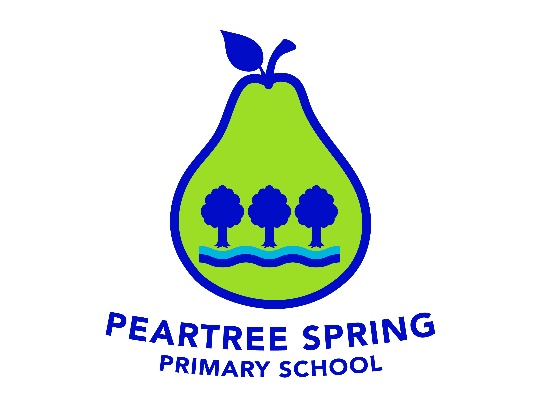 Date ……………………….Dear…………………………………It is with regret that I have to inform you that ………………………………………………………has been involved in an incident today during……………………………………It involved…………………………………………………………………………..As per our Behaviour Policy, this is regarded as a level ……..   behaviour and as such your child has been………………………………….This is the ………   time that I have had to write to inform you about …………………….. behaviour. Should you wish to discuss this further please feel free to make an appointment with either myself or my Deputy Head.Yours SincerelyHeadteacher.Headteacher:  Mrs T SkeggsDeputy Headteachers:  Miss P Foley and Mrs M NewhousePeartree Spring Primary School, Hydean Way, Stevenage, Herts, SG2 9GGTelephone:  01438 233900          Fax:   01438 233901Email:  admin@peartreespring.herts.sch.uk           Website:  www.peartreespring.herts.sch.uk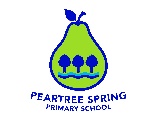 Name:……………………………Date: ……………………………My Choice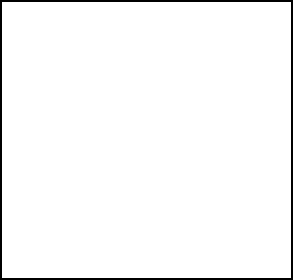  Reflection Log 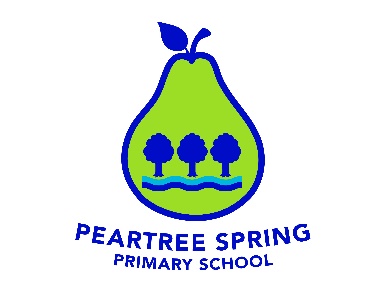 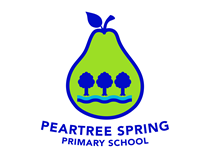 KS1 Loss of Golden Time Record………………………….  (name)  in …………….Class has lost …….. minutes of Golden Time this week ending …………… (date) Please acknowledge receipt of this letter by replying to this email.  If you have any questions or queries about this please feel free to contact me.Yours sincerelyClass Teacher.Headteacher:  Mrs T SkeggsDeputy Headteachers:  Miss P Foley and Mrs M NewhousePeartree Spring Primary School, Hydean Way, Stevenage, Herts, SG2 9GGTelephone:  01438 233900          Fax:   01438 233901Email:  admin@peartreespring.herts.sch.uk           Website:  www.peartreespring.herts.sch.ukKS2 Loss of Golden Time Record………………………….  (name)  in …………….Class has lost …….. minutes of Golden Time this week ending …………… (date) Please acknowledge receipt of this letter by replying to this email.  If you have any questions or queries about this please feel free to contact me.Yours sincerelyClass Teacher.Headteacher:  Mrs T SkeggsDeputy Headteachers:  Miss P Foley and Mrs M NewhousePeartree Spring Primary School, Hydean Way, Stevenage, Herts, SG2 9GGTelephone:  01438 233900          Fax:   01438 233901Email:  admin@peartreespring.herts.sch.uk           Website:  www.peartreespring.herts.sch.ukDate reviewedCommitteeSeptember 2019FGBSeptember 2020FGBName:Date:Today I have been given a Level 3. I think this because… Today I have been given a Level 3. I think this because… Comic strip conversation if appropriateComic strip conversation if appropriateNext week I am going to make sure I earn my time by…Next week I am going to make sure I earn my time by…I may need these things to help me…I may need these things to help me…Revisit                                                 Date:How did it go?Revisit                                                 Date:How did it go?I lost Golden Time because….I will improve my behaviour by…People who can help me are…I lost Golden Time because…I will improve my behaviour by…People who can help me are…